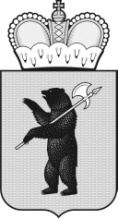 ТЕРРИТОРИАЛЬНАЯ ИЗБИРАТЕЛЬНАЯ КОМИССИЯГОРОДА УГЛИЧА И УГЛИЧСКОГО РАЙОНА РЕШЕНИЕ«27» июля 2022г.                                                                                                   №38/118О разрешении на открытие специального избирательного счета кандидатам в депутаты Муниципального Совета городского поселения Углич Ярославской области пятого созыва по многомандатным избирательным округам В соответствии со статьей 71 Закона Ярославской области от 02.06.2003 N 27-з «О выборах в органы государственной власти Ярославской области и органы местного самоуправления муниципальных образований Ярославской области», порядком открытия, ведения и закрытия специальных избирательных счетов для формирования избирательных фондов кандидатов, утвержденный постановлением Избирательной комиссии Ярославской области от 24.03.2022 года №12/88-7, и на основании документов, представленных при  выдвижении кандидатом в депутаты Муниципального Совета городского поселения Углич Ярославской области пятого созыва по многомандатному избирательному округу, территориальная избирательная комиссия города Углича и Угличского районаРЕШИЛА:Разрешить кандидату в депутаты Муниципального Совета городского поселения Углич Ярославской области пятого созыва по многомандатному избирательному округу №3 Максимову Алексею Николаевичу, выдвинутому Региональным отделением Социалистической политической партии «СПРАВЕДЛИВАЯ РОССИЯ-ПАТРИОТЫ-ЗА ПРАВДУ» в Ярославской области, открыть специальный избирательный счет для формирования избирательного фонда при проведении выборов депутатов Муниципального Совета городского поселения Углич Ярославской области пятого созыва в дополнительном офисе №17/0279 ПАО «СБЕРБАНК РОССИИ», расположенном по адресу: 152615,   г. Углич,  ул. Октябрьская, 3.Разрешить кандидату в депутаты Муниципального Совета городского поселения Углич Ярославской области пятого созыва по многомандатному избирательному округу №3 Гаркавец Екатерине Александровне, выдвинутому Региональным отделением Социалистической политической партии «СПРАВЕДЛИВАЯ РОССИЯ-ПАТРИОТЫ-ЗА ПРАВДУ» в Ярославской области, открыть специальный избирательный счет для формирования избирательного фонда при проведении выборов депутатов Муниципального Совета городского поселения Углич Ярославской области пятого созыва в дополнительном офисе №17/0279 ПАО «СБЕРБАНК РОССИИ», расположенном по адресу: 152615,   г. Углич,  ул. Октябрьская, 3.Разрешить кандидату в депутаты Муниципального Совета городского поселения Углич Ярославской области пятого созыва по многомандатному избирательному округу №3 Белоконю Андрею Валерьевичу, выдвинутому Региональным отделением Социалистической политической партии «СПРАВЕДЛИВАЯ РОССИЯ-ПАТРИОТЫ-ЗА ПРАВДУ» в Ярославской области, открыть специальный избирательный счет для формирования избирательного фонда при проведении выборов депутатов Муниципального Совета городского поселения Углич Ярославской области пятого созыва в дополнительном офисе №17/0279 ПАО «СБЕРБАНК РОССИИ», расположенном по адресу: 152615,   г. Углич,  ул. Октябрьская, 3.Разрешить кандидату в депутаты Муниципального Совета городского поселения Углич Ярославской области пятого созыва по многомандатному избирательному округу №2 Субботе Надежде Ивановне, выдвинутому Региональным отделением Социалистической политической партии «СПРАВЕДЛИВАЯ РОССИЯ-ПАТРИОТЫ-ЗА ПРАВДУ» в Ярославской области, открыть специальный избирательный счет для формирования избирательного фонда при проведении выборов депутатов Муниципального Совета городского поселения Углич Ярославской области пятого созыва в дополнительном офисе №17/0279 ПАО «СБЕРБАНК РОССИИ», расположенном по адресу: 152615,   г. Углич,  ул. Октябрьская, 3.Направить настоящее решение в дополнительный офис №17/0279 ПАО «СБЕРБАНК РОССИИ», расположенный по адресу: 152615, г. Углич, ул. Октябрьская, 3.Контроль за исполнением настоящего решения возложить на секретаря комиссии М.С. Ашмарину.Председателькомиссии				         ____________    		 А.Н. Гурин						           (подпись)                                      	    Секретарькомиссии				          ____________    	 	 М.С. Ашмарина                                                                                                            (подпись)                                         